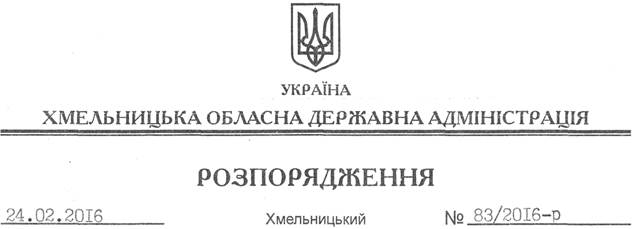 На підставі статей 6, 39 Закону України “Про місцеві державні адміністрації”:Внести такі зміни до розпорядження голови обласної державної адміністрації від 07.12.2007 № 413/2007-р “Про утворення консультативно-координаційної ради з питань сприяння дотримання чинного законодавства про свободу совісті та релігійні організації при облдержадміністрації”: 1. Викласти пункти 4-9 розпорядження у такій редакції:“4. Управлінню культури, національностей, релігій та туризму, іншим структурним підрозділам облдержадміністрації спільно із зацікавленими організаціями та установами надавати всебічну підтримку і сприяння релігійним організаціям у реалізації ними доброчинних програм і соціальних проектів.5. Департаменту освіти і науки, управлінням культури, національностей, релігій та туризму, інформаційної діяльності та комунікацій з громадськістю, молоді та спорту, службі у справах дітей облдержадміністрації залучати представників релігійних організацій до здійснення заходів щодо збереження загальнолюдських моральних цінностей у сучасному суспільстві та захисту суспільної моралі, з дотриманням вимог діючого законодавства.6. Управлінням культури, національностей, релігій та туризму, житлово-комунального господарства, відділу містобудування та архітектури облдержадміністрації з урахуванням звернень релігійних організацій забезпечити своєчасне подання облдержадміністрації узгоджених пропозицій щодо включення переліку об’єктів у субвенцію з Державного бюджету України на збереження історичної забудови міст, об’єктів історико-культурної спадщини, упорядкування історичних населених місць України.7. Управлінню культури, національностей, релігій та туризму облдержадміністрації, філії НТКУ “Хмельницька регіональна дирекція “Поділля-центр” взяти на контроль питання висвітлення у засобах масової інформації заходів щодо остаточного подолання негативних наслідків тоталітарної політики колишнього Союзу РСР стосовно релігії та відновлення порушених прав церков і релігійних організацій.8. Центру перепідготовки та підвищення кваліфікації працівників органів державної влади, органів місцевого самоврядування, державних підприємств, установ та організацій, обласному науково-методичного центру культури і мистецтва увести в навчальні заняття теми, пов’язані з актуальними проблемами державно-церковних відносин та шляхами їх вирішення на теренах області.9. Управлінню культури, національностей, релігій та туризму облдержадміністрації при проведенні обласних і регіональних культурологічних заходів широко використовувати можливості релігійних організацій, залучати їх до активної співпраці у сфері духовного та національного відродження, збереження культурно-релігійної спадщини українського народу.”.2. Викласти додаток 1 до розпорядження у новій редакції (додається).3. Викласти пункт 4.3 Положення про консультативно-координаційну раду з питань сприяння додержанню чинного законодавства про свободу совісті та релігійні організації при облдержадміністрації, затвердженого вказаним розпорядженням, у новій редакції: “4.3. Організаційне, інформаційне та матеріально-технічне забезпечення діяльності ради здійснюється сектором релігій та національностей відділу охорони культурної спадщини, національностей та релігій управління культури, національностей, релігій та туризму облдержадміністрації.”.Перший заступник голови адміністрації								    В. ПроцюкПро внесення змін до розпорядження голови обласної державної адміністрації від 07.12.2007 № 413/2007-р